Curriculum vitae                                               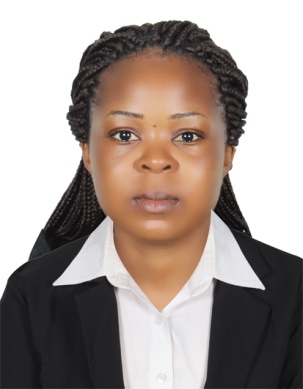 NAME   : ANYIFUA NATIONALITY: CAMEROONIANEMAIL    : anyifua-391454@2freemail.com MARITAL STATUS: SINGLE                 AN APPLICATION FOR THE POST OF :   CleaningCAREERS OBJECTIVES:Seeking a challenging position in a developing organization where my expertise and Experience can be put to the best possible use and my potentials can be effectively tapped. A position that gives me opportunities to developed integrates and applies my knowledge and Skills.TECHNICAL SKILLSHospitality Management.Good communication skillsExcellent spoken and writing English and fair in FrenchExcellent telephone skillsMicrosoft skill especially  word and excelTeam player, professional and fast learnEMPLOYMENT HISTORYWAITRESS/ SERVICE STAFF IN CHARIOT HOTELKEY RESPONSIBILITIESProvide friendly service to guest and associatesWelcoming and directing guest to their table Presenting menu to the guest and help them to explain the various food type in the menuTaking care of the buffet by cleaning, refilling juices and cutlery, cleaning plates and placing name tag to the various food in the buffetHelp guest in making coffee and tea and also cleaning the coffee machineRelaying of guest order from the kitchen or bar staff, Inquiring if they have a reservation and noting it in the reservation book if they doCheck with guest to ensure that they are enjoying their meal and refilled their drinks if they neededRemove dishes and glasses from the table or counters and take them to the back Area/ kitchen for cleaning.Maintaining cleanliness and keep the sitting arrangement in orderHelp in setting VIP table and napkin foldingHelp guest in reading the flight board and give them appropriate them for their next flight, thanking guest for using the lounge and wishing them a pleasant flight.WAITRESS (KUCHINA RESTAURANT)RESPONSIBILITIES:Explaining how various menu items are prepared, describing ingredients andCooking method.Prepared table for meals, including setting up items such as linens, silverware and glassware.Performed food preparation duties such as preparing appetizers, cold Dishes and even preparing drinks like cocktail and fruit pouch.Escort guest to their tableDescribe and recommend wines to customersEDUCATIONAL BACKGROUNDADVANCED LEVEL CERTIFICATESORDINARY LEVEL CERTIFICATES                              LANGUAGE:ENGLISH: Fluent and perfect in both speaking and writingFRENCH: Fairly in speaking and writingHOBBIES: Research, reading and passion in serving. 